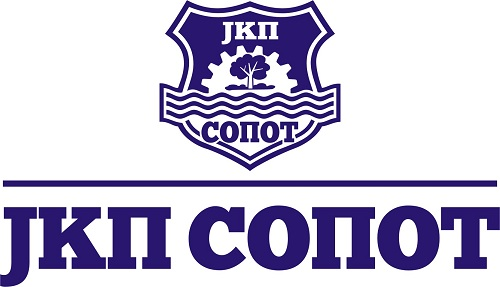 Кнеза Милоша  45a 11450 Сопот , Maт. Бр  07006888, ПИБ 100224435   t.r. 205-34718-15 Koмерцијална банка  или  160-379612-20  банка Интеса                                 Teл:  011 8251- 212 централа ,  факс : 011 8251-248office @.jkpsopot.rsОБАВЕШТЕЊЕ О ПРОДУЖЕЊУ РОКА ЗА ПОДНОШЕЊЕ ПОНУДАУ поступку јавне набавке велике вредности – набавка услуга, истражна бушотина, иградња нових бунараКако је наручилац приступио изменама конкурсне документације стога продужава се  рок за подношење понуда, а све у складу са чланом 63. став 5. Закона о јавним набавкама.Рок за пријем понуде је : 28.12.2020 до 12 часова Рок за отварање понуде је : 28.12.2020. у 12 часова и 30 минута.							Комисија за јавне набавке